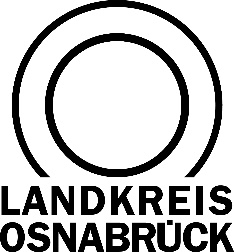 Landkreis Osnabrück	Sprechzeiten:	Der Landkreis im Internet:Am Schölerberg 1	Montag bis Freitag, 8.00 bis 13.00 Uhr.	http://www.lkos.de49082 Osnabrück	Donnerstags bis 17.30 Uhr.	Ansonsten nach VereinbarungMaßArbeit-Büro in Bissendorf schließtBissendorf/Melle. Zum 31. August 2022 schließt das Back-Office der kommunalen Arbeitsvermittlung MaßArbeit im Rathaus der Gemeinde Bissendorf. Ab dem 1. September werden Neuantragsteller an die zuständige Außenstelle in Melle weitergeleitet. Für die bisherigen Leistungsempfängerinnen und Leistungsempfänger werden die Akten im Monat September nach und nach an die zukünftige Außenstelle abgegeben. Ab Oktober 2022 findet die Leistungsgewährung dann nur noch in der Außenstelle Melle statt. Die Adresse lautet Haferstraße 37 in 49324 Melle. Die Öffnungszeiten sind montags, dienstags, donnerstags und freitags jeweils von 8 bis 12 Uhr. Zusätzlich ist die Außenstelle donnerstags von 14 bis 18 Uhr geöffnet.MaßArbeit  Postfach 25 09  49015 OsnabrückDie LandrätinDie LandrätinAn die RedaktionenMaßArbeit kAöRDatum:	11.08.2022Zimmer-Nr.:	3701Auskunft erteilt:	Herr BertramDurchwahl:MaßArbeit kAöRDatum:	11.08.2022Zimmer-Nr.:	3701Auskunft erteilt:	Herr BertramDurchwahl:Pressemitteilung
Tel.: 0541 501-Fax: 0541 501-E-Mail:370163701bertramf@massarbeit.de